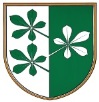 OBČINA KIDRIČEVOOBČINSKI SVETŠtev. 032-1/2018 Z A P I S N I K 1. konstitutivne seje občinskega sveta Občine Kidričevo, ki je bila, dne 5. 12. 2018 ob 17,00 uri v sejni sobi dvorca Sternthal  Prisotni:  izvoljeni člani občinskega sveta; Romana Bosak, Anton Drevenešk, Milan Fideršek, Anton Frangež, Zdenka Holc, Boris Kmetec, Slavko Krajnc, Srečko Lah, Stanislav Lampič, Danilo Lendero, Valerija Medved, Silva Orovič Serdinšek, Marjan Petek, Petra Potrč, Bogdan Potočnik, Anja Rajher, Anton Medved; župan Občine Kidričevo; Anton LeskovarOdsotni: Jožef SmolingerVabljeni: Občinska volilna komisija; Natalija Horvat-Medved, Igor Surič, Natalija Kutnjak, Igor Premužič, Danica Dolenc, novinarji, Slavice Pičerko Peklar, Vida Božičko; občinska uprava; Damjan Napast, Zdenka FrankSejo občinskega sveta je vodil najstarejši član novo izvoljenega občinskega sveta, to je gospod Stanislav Lampič.Ta je najprej pozdravil vse prisotne še posebej župana gospoda Antona Leskovarja.Občinski svet je seznanil, da se o dnevnem redu ne razpravlja in o njem ne glasuje. Dnevni red:1. Ugotovitev števila navzočih novoizvoljenih članov sveta2. Poročilo občinske volilne komisije o izidu volitev v občinski svet in volitev župana3. Imenovanje mandatne komisije za pregled prispelih pritožb in pripravo predloga potrditve mandatov članov sveta in ugotovitve izvolitve župana4. Poročilo mandatne komisije in potrditev mandatov članov sveta5. Poročilo mandatna komisije in ugotovitev izvolitve župana6. Slavnostna prisega župana in pozdravni nagovor7. Imenovanje komisije za mandatna vprašanja, volitve in imenovanjaAd. 1Gospod Stanislav Lampič je seznanil, da je navzočih 16 članov občinskega sveta.Ad. 2Poročilo Občinske volilne komisije o izidu volitev v občinski svet in volitve župana je podala gospa Natalija Horvat Medved, predsednica občinske volilne komisije. Poročilo so člani občinske volilne komisije prejeli z gradivom. Predsednica je v uvodu podrobno obrazložila postopek od imenovanja volilnih odborov do prevzema gradiv na dan 18.11.2018 s strani volilnih odborov. Pri tem je tudi poudarila, kakšne so pristojnosti volilnih odborov in kakšne so pristojnosti volilne komisije. Posebej je poudarila, da so volilni odbori tisti, ki ugotavljajo rezultate na voliščih in volilna komisija nima nobene pristojnosti, da bi preverjala rezultate po voliščih. Politične stranke, ki predlagajo kandidate v volilne odbore bi morale temu posvetiti več pozornosti. Nato je podala poročilo o izidu glasovanja za župana in občinskega sveta. V nadaljevanju je podala poročilo glede vloženega ugovora s strani stranke SLS na delo volilnega odbora. Tak pavšalni ugovor je bil zaradi prepozno vloženega ugovora zavržen.Šele 3.12. 2018 je OVK bila obveščena, da je vložena zoper poročilo občinske volilne komisije pritožba na občinski svet. Ocenjuje, da je bila pritožba vložena pravočasno. Šele v tej pritožbe je bilo navedeno, da bi naj bili preferenčni glasovi pripisani Nini Jakolič namesto Antonu Medvedu in k tej pritožbi je bila priložena kopija zapisnika, katerega je imela predsednica volilnega odbora.  Ko smo videli, da gospod Medved razpolaga z zapisnikom, ki je drugačen od zapisnika, ki ga je volilni odbor predložil občinski volilni komisiji skupaj z gradivom na dan volitev 18.11.2018, se je občinski volilni komisiji pojavil dvom o točnosti rezultatov glasovanja. Zato se je včeraj sklicala izredna seja  Občinske volilne komisije, na kateri so sodelovali predstavnik liste SLS in člani volilnega odbora Stražgonjca, ki so morali prinesti tudi original zapisnika. Iz originala zapisnika je bilo razvidno, da obstajala različna zapisnika, nedvoumno pa je bilo tudi ugotovljeno, da sta oba zapisnika v originalu in kot taka tudi podpisana s strani predsednice volilnega odbora in članov ter namestnikov volilnega odbora.Volilni odbor je nato ponovno preštel veljavne glasovnice. Ugotovljeno je bilo, da je Anton Medved dobil 35 preferenčnih glasov in Nina Jakolič nič. Glede pritožbe zoper sklep občinske volilne komisije o  zavrnitvi ugovora zoper delo volilnega odbora, pa je le tega potrebno zavrniti, saj je pritožba neutemeljena, pritožnik pa se pritožuje na zavrnitev ugovora, kar pa občinska volilna komisija ni izdala. Občinska volilna komisija ugovora vsebinsko ni obravnavala, saj je bil podan prepozno in je tak ugovor zavrgla. V skladu s 98. členom ZLV je potrebno ugovor zoper delo volilnih odborov vložiti naslednji dan, to je do 19.11.2018 do 24. ure. Pritožnik pa je ugovor podal 20.11.2018 ob 16.11 uri. Je pa utemeljena pritožba zoper poročilo občinske volilne komisije o izidu volitev v občinski svet in volitev župana, saj je bilo s ponovnim štetje veljavnih glasovnic na volišču št. 17 Stražgonjca ugotovljeno, da je  Anton Medved prejel 35 glasov, skupaj v II. volilni enoti pa 58 preferenčnih glasov, gospod Jožef Smolinger pa skupaj v volili enoti 49. preferenčnih glasov.  Pristojnost odločitve glede podelitve mandata pa je na občinskem svetu. Gospod predsedujoči je dal poročilo v razpravo.V razpravi so sodelovali gospod Milan Fideršek, gospa Natalija Horvat Medved, gospod Slavko Krajnc, gospod Anton Frangež, gospod Bogdan Potočnik, gospod Boris Kmetec. V razpravi so razpravljavci postavljali  vprašanja, na katere je podala odgovore gospa predsednica občinske volilne komisije.Gospod predsedujoči je zaključil razpravo.Ad. 3Predsedujoči je povedal, da je bilo na sestanku z nosilci list, iz katerih so bili izvoljeni člani občinskega sveta dogovorjeno, da se v mandatno komisijo za pregled prispelih pritožb in pripravo predloga potrditve mandatov članov občinskega sveta in ugotovitve izvolitve župana imenujejo:Milan Fideršek, za predsednikaPetra Potrč, za članaBogdan Potočnik, za članaAnton Frangež, za članaSlavko Krajnc, za članaPredsedujoči je dal predlog v razpravo. O predlogu ni bilo razprave. Predsedujoči je predlagal, da se predlog za imenovanje mandatne komisije sprejme.SKLEP: Občinski svet Občine Kidričevo sprejme, da se v mandatno komisijo za pregled prispelih pritožb in pripravo predloga potrditve mandatov članov občinskega sveta in ugotovitve izvolitve župana imenujejo: Milan Fideršek, za predsednikaPetra Potrč, za članaBogdan Potočnik, za članaAnton Frangež, za članaSlavko Krajnc, za članaSklep je bil soglasno sprejet. Glasovalo je 16 članov občinskega sveta, kolikor jih je bilo na seji prisotnih. Zaradi zasedanja mandatne komisije, je predsedujoči odredil 30 minutni odmor. Pred nadaljevanjem seje je bilo ugotovljeno, da je na seji prisotnih 16. članov občinskega sveta. Ad.  4Poročilo mandatne komisije je podal predsednik gospod Milan Fideršek.Mandatna komisija  je pregledala poročilo Občinske volilne komisije o volitvah v občinski svet in potrdila o izvolitvi članov občinskega sveta. Ugotovila je, da je bilo oddanih 16 potrdil o izvolitvi članov občinskega svet.Glede na prejeto pritožbo neizvoljenega kandidata za člana občinskega sveta gospoda Antona Medveda, mandatna komisija ugotavlja, da je nespornih 16 mandatov, ter da je mandat gospoda Jožeta Smolingerja sporen.Mandatna komisija zato predlaga občinskemu svetu, da se potrdi v paketu nespornih  16 mandatov in sicer, da občinski svet sprejme sklep, da potrjuje mandate članom občinskega sveta Občine Kidričevo, Anji Rajher, Silvi Orovič Serdinšek, Antonu Frangežu, Stanislavu Lampiču, Danilu Lenderu, Srečku Lahu, Milanu Fideršku, Slavku Krajncu, Bogdanu Potočniku, Marjanu Petku, Valeriji Medved, Petri Potrč, Zdenki Holc, Romani Bosak, Borisu Kmetcu in Antonu Drevenšku. Predsedujoči je dal predlog sklepa v razpravo. O predlogu sklepa ni bilo razprave. Predsedujoči je predlagal, da se predlagani predlog sklepa sprejme. SKLEP: Občinski svet Občine Kidričevo potrjuje mandate članom občinskega sveta Občine Kidričevo; Anji Rajher, Silvi Orovič Serdinšek, Antonu Frangežu, Stanislavu Lampiču, Danilu Lenderu, Srečku Lahu, Milanu Fideršku, Slavku Krajncu, Bogdanu Potočniku, Marjanu Petku, Valeriji Medved, Petri Potrč, Zdenki Holc, Romani Bosak, Borisu Kmetcu in Antonu Drevenšku. Sklep je bil soglasno sprejet. Glasovalo je 16 članov občinskega sveta, kolikor jih je bilo na seji prisotnih. Gospod Milan Fideršek, predsednik mandatne komisije je predlagal predlog sklepa mandatne komisije.  Mandatna komisija predlaga občinskemu svetu, da se zavrne pritožba zoper sklep OVK št. 040-12/2018 z dne 23.11.2018, ker je OVK pravilna ugotovila, da je bil ugovor zaradi nepravilnosti pri delo VO vložen po izteku roka, določenem v 98. členu ZLV. Predsedujoči je dal predlog mandatne komisije v razpravo. O predlogu mandatne komisije ni bilo razprave. Predsedujoči je predlagal, da se predlagani predlog sklepa mandatne komisije sprejme. SKLEP: Občinski svet Občine Kidričevo zavrne pritožba zoper sklep OVK št. 040-12/2018 z dne 23.11.2018, ker je OVK pravilna ugotovila, da je bil ugovor zaradi nepravilnosti pri delo VO vložen po izteku roka, določenem v 98. členu ZLV. Sklep je bil soglasno sprejet. Glasovalo je 16 članov občinskega sveta, kolikor jih je bilo na seji prisotnih. Gospod Milan Fideršek, predsednik mandatna komisije je predstavil predlog mandatne komisije. Mandatna komisija predlaga občinskemu svetu, da se ugodi pritožbi Antona Medveda zoper poročilo o izidu volitev za župana in člane občinskega sveta Občine Kidričevo, z dne 19.11.2018, tako, da se potrdi mandat Antonu Medvedu, namesto mandata Jožefa Smolingerja. Obrazložitev:Mandatna komisija je sledila navedbam iz zapisnika OVK z dne 4.12.2018, navedbam iz pritožba z dne 3.12.2018 in stališču OVK z dne 5.12.2018, na podlagi katerih ugotavlja, da je kandidat liste SLS, Anton Medved prejel skupaj 58 preferenčnih glasov, kandidat iste liste Jožef Smolinger pa 49 preferenčnih glasov, zaradi česar pripada mandat kandidatu, ki je prejel večje število glasov v II. volilni enoti.Predsedujoči je dal predlog mandatne komisije v razpravo. O predlogu mandatne komisije ni bilo razprave. Predsedujoči je predlagal, da se predlagani predlog sklepa mandatne komisije sprejme. SKLEP: Občinski svet Občine Kidričevo ugodi pritožbi Antona Medveda zoper poročilo o izidu volitev za župana in člane občinskega sveta Občine Kidričevo, z dne 19.11.2018, tako, da se potrdi mandat Antonu Medvedu, namesto mandata Jožefa Smolingerja. Sklep je bil soglasno sprejet. Glasovalo je 16 članov občinskega sveta, kolikor jih je bilo na seji prisotnih. Gospod Milan Fideršek, predsednik mandatne komisije je predlagal predlog sklepa mandatne komisije. Mandatna komisija predlaga občinskemu svetu, da naredi 5 minutni odmor da lahko OVK izda potrdilo o izvolitvi gospodu Antonu Medvedu.  Predsedujoči je odredil 5 minutni odmor. Ad. 5Poročilo mandatne komisije o izvolitvi župana je podal gospod Milan Fideršek, predsednik mandatne komisije. Mandatna komisija je pregledala poročilo Občinske volilne komisije o volitvah župana in potrdilo o izvolitvi župana. Mandatna komisija ni prejela pritožbe zoper izvolitev župana. Na podlagi tega mandatna komisija  predlaga občinskemu svetu Občine Kidričevo, da sprejme sklep:Občinski svet Občine Kidričevo ugotavlja, da je bil na rednih volitvah za župana dne 18.11.2018 za župana Občine Kidričevo izvoljen gospod Anton Leskovar. Predsedujoči je dal predlog mandatne komisije v razpravo. O predlogu mandatne komisije ni bilo razprave. Predsedujoči je predlagal, da se predlagani predlog mandatne komisije sprejme. SKLEP: Občinski svet Občine Kidričevo ugotavlja, da je bil na rednih volitvah za župana dne 18.11.2018 za župana Občine Kidričevo izvoljen gospod Anton Leskovar. Sklep je bil soglasno sprejet. Glasovalo je 17 članov občinskega sveta, kolikor jih je bilo na seji prisotnih. Ad. 6Predsedujoči je čestital gospodu Antonu Leskovarju in ga prosil, da poda slavnostno prisego župana in nagovori občinski svet. Gospod Anton Leskovar, župan Občine Kidričevo je podal slavnostno prisego župana in nagovoril občinski svet.Ad. 7Predsedujoči je člane občinskega sveta seznanil, da so se na sestanku nosilcev list iz katerih so bili izvoljeni člani občinskega sveta dogovorili glede sestave komisije za mandatna vprašanja, volitve in imenovanja. V komisijo za mandatna vprašanja volitve in imenovanja je tako predlagal naslednje kandidate:Milana Fiderška, za predsednikaPetro Potrč za članicoBogdana Potočnika za članaAntona Frangeža za člana inStanislava Lampiča za člana. Predsedujoči je dal predlog v razpravo. O predlogu ni bilo razprave. Predsedujoči je predlagal, da se predlog, ki ga je podal za imenovanje komisije za mandatna vprašanja, volitve in imenovanje sprejme. SKLEP: Občinski svet Občine Kidričevo imenuje komisijo za mandatna vprašanja, volitve in imenovanja v sestavni:Milan Fideršek, Zg. Jablane 16, predsednikPetra Potrč, Kidričevo, Vlahovičeva ul. 1, članBogdan Potočnik, Sp. Jablane 5, članAnton Frangež, Zg. Jablane 13, članStanislav Lampič, Njiverce vas 15, član. Sklep je bil soglasno sprejet. Glasovalo je 17 članov občinskega sveta, kolikor jih je bilo na seji prisotnih. S tem je predsedujoči zaključil sejo občinskega sveta. Seja je bila zaključena ob 20. uri.Zdenka Frank;							Stanislav Lampič;zapisnik sestavila						predsedujoči na seji občinskega sveta 